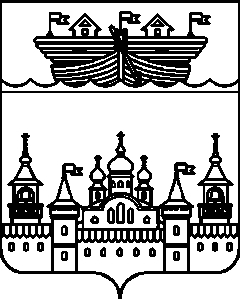 СЕЛЬСКИЙ СОВЕТБЛАГОВЕЩЕНСКОГО СЕЛЬСОВЕТАВОСКРЕСЕНСКОГО МУНИЦИПАЛЬНОГО РАЙОНА НИЖЕГОРОДСКОЙ ОБЛАСТИРЕШЕНИЕ15 ноября 2018 года	 № 52О внесении изменений в Положение о бюджетном устройстве и бюджетном процессе в Благовещенском сельсовете Воскресенского муниципального района Нижегородской области, утвержденноерешением сельского Совета Благовещенского сельсовета Воскресенского муниципального района Нижегородской области от 06 июня 2013 года № 16В соответствии с Бюджетным кодексом Российской Федерации, Федеральным законом от 06.10.2003 №131-ФЗ «Об общих принципах организации местного самоуправления в Российской Федерации», Уставом Благовещенского сельсовета Воскресенского муниципального района Нижегородской области и в целях приведения в соответствие с действующим бюджетным законодательством, сельский Совет решил:1.Внести в Положение о бюджетном устройстве и бюджетном процессе в Благовещенском сельсовете Воскресенского муниципального района Нижегородской области, утвержденное решением сельского Совета  Благовещенского сельсовета Воскресенского муниципального района Нижегородской области от 20 июня 2013 года №8 следующее изменения:1.1.Пункт 3 статьи 44 раздела VI Положения изложить в следующей редакции:«Проект бюджета Благовещенского  сельсовета Воскресенского муниципального района Нижегородской области составляется и утверждается сроком на три года (очередной финансовый год и плановый период). Финансовый год соответствует календарному году и длится с 1 января по 31 декабря.Составление проекта бюджета основывается на прогнозе социально-экономического развития Благовещенского сельсовета Воскресенского муниципального района Нижегородской области, основных направлениях бюджетной и налоговой политики.»1.2.Статью 46 раздела VI Положения признать утратившим силу.1.3.Абзац 5части 2 статьи 52 раздела VI Положения признать утратившим силу.2. Обнародовать настоящее решение на информационном стенде в здании администрации  сельсовета и разместить на официальном сайте администрации Воскресенского муниципального района Нижегородской области.3.Контроль за исполнением данного решения возложить на  главу администрации.4.Настоящее решение вступает в силу со дня  обнародования.Глава местного самоуправления-					 О.К.Жаркова